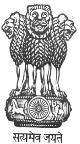 EMBASSY OF INDIA HANOISCHOLARSHIPS BY THE GOVERNMENT OF INDIAICCR Scholarships 2023-24Deadline 30-April-2023Deadline 30-April-2023REQUIRED DOCUMENTS FOR APPLICANTSDANH SÁCH HỒ SƠ/ GIẤY TỜ CẦN NỘP Duly filled in application form with photograph and signature.Tờ khai (form) hồ sơ hoàn chỉnh, có dán ảnh và đầy đủ chữ ký   Copies of all educational qualification certificate/degree/mark sheets as listed/uploaded in form.  Bản sao các giấy tờ bằng cấp/ chứng chỉ/ bảng điểm/ học bạ như quy định/ upload lên form online. Copies of ID card and PassportBản sao CMTND và Hộ chiếu. Certified copies of translation of documents which are not in English.  Bản dịch công chứng tất cả các giấy tờ sang tiếng Anh. Synopsis of proposed area of research when applying for M.Phil./ Doctoral/ Postdoctoral course.  Tóm tắt đề tài định nghiên cứu nếu đăng ký các bậc Tiễn Sĩ/ Sau Tiến Sĩ. Audio/ Video clip of those wishing to pursue courses in performing arts.  Audio/Video của ứng viên nếu đăng ký các ngành nghệ thuật biểu diễn. Two reference letters by professors/teachers/employers.Hai thư giới thiệu từ các giáo sư/ giảng viên/ giáo viên/ chủ lao động. Certificate of Physical fitness.  Giấy chứng nhận sức khỏe theo mẫu. Local police verificationPhiếu lý lịch tư pháp.REQUIRED DOCUMENTS FOR APPLICANTSDANH SÁCH HỒ SƠ/ GIẤY TỜ CẦN NỘP Duly filled in application form with photograph and signature.Tờ khai (form) hồ sơ hoàn chỉnh, có dán ảnh và đầy đủ chữ ký   Copies of all educational qualification certificate/degree/mark sheets as listed/uploaded in form.  Bản sao các giấy tờ bằng cấp/ chứng chỉ/ bảng điểm/ học bạ như quy định/ upload lên form online. Copies of ID card and PassportBản sao CMTND và Hộ chiếu. Certified copies of translation of documents which are not in English.  Bản dịch công chứng tất cả các giấy tờ sang tiếng Anh. Synopsis of proposed area of research when applying for M.Phil./ Doctoral/ Postdoctoral course.  Tóm tắt đề tài định nghiên cứu nếu đăng ký các bậc Tiễn Sĩ/ Sau Tiến Sĩ. Audio/ Video clip of those wishing to pursue courses in performing arts.  Audio/Video của ứng viên nếu đăng ký các ngành nghệ thuật biểu diễn. Two reference letters by professors/teachers/employers.Hai thư giới thiệu từ các giáo sư/ giảng viên/ giáo viên/ chủ lao động. Certificate of Physical fitness.  Giấy chứng nhận sức khỏe theo mẫu. Local police verificationPhiếu lý lịch tư pháp.For any query, please contact Ms. Tuyet Trinhat tel 024-38244990, email scholarships.hanoi@mea.gov.inFor any query, please contact Ms. Tuyet Trinhat tel 024-38244990, email scholarships.hanoi@mea.gov.in